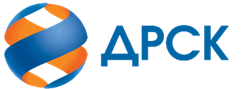 АКЦИОНЕРНОЕ ОБЩЕСТВО «ДАЛЬНЕВОСТОЧНАЯ РАСПРЕДЕЛИТЕЛЬНАЯ СЕТЕВАЯ КОМПАНИЯ»Протокол процедуры вскрытия поступивших конвертов с заявками / открытия доступа к заявкам участниковг. БлаговещенскСпособ и предмет закупки: запрос предложений в электронной форме на право заключения договора на «Реконструкция ТП, ПС  (в том числе ПИР) для  технологического присоединения потребителей на территории филиала ХЭС» 92801-ТПИР ОБСЛ-2020-ДРСКНМЦ ЛОТА (в соответствии с Извещением о закупке): 8 085 361,63 руб. без НДС.ОТМЕТИЛИ:В адрес Организатора закупки поступило 4 (четыре) Заявки.Вскрытие конвертов (открытие доступа к заявкам) было произведено автоматически средствами электронной торговой площадки Единой электронной торговой площадки на Интернет-сайте https://rushydro.roseltorg.ru в присутствии секретаря Закупочной комиссии.Дата и время начала процедуры вскрытия конвертов с заявками на участие в закупке: 09:00 (время московское) 13.02.2020 г.Место проведения процедуры вскрытия конвертов с заявками на участие в закупке: Единая электронная торговая площадка по адресу: https://rushydro.roseltorg.ru».В конвертах обнаружены заявки следующих Участников закупки:Секретарь Закупочной комиссии	И.Н. Ирдуганова(4162) 397-147№ 318/УТПиР -В«13» 02.  2020 г.Порядковый номер заявкиДата и время регистрации заявкиНаименование Участника, его адрес, ИНН и/или идентификационный номерЦена заявки, руб. без НДС113.02.2020 04:34ООО  «ЭНЕРГО-СЕТЬ» (ИНН/КПП 2724160355/272401001 ОГРН 1122724000904)8 065 730,52213.02.2020 07:26ООО «АМУР – ЭП» (ИНН/КПП 2724046821/272401001 ОГРН 1022701285914)8 085 361,63313.02.2020 07:58ООО  «ДТЭН» (ИНН/КПП 2721214965/272101001 
ОГРН 1152721001157)7 681 093,55413.02.2020 08:28ООО «НАУЧНОЕ ПРОИЗВОДСТВЕННОЕ ОБЪЕДИНЕНИЕ «СИБЭЛЕКТРОЩИТ» (ИНН/КПП 5501087918/550101001 
ОГРН 1055501059448)8 085 361,63